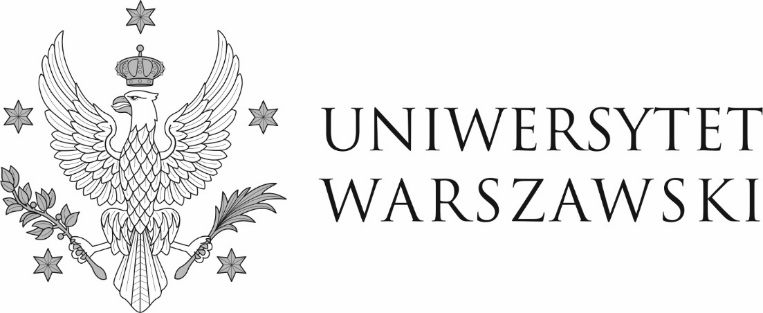 Warszawa, dnia 24.06.2022 r.DZP-361/28-47/2022/MS/694Do wszystkich zainteresowanychINFORMACJA O WYBORZE NAJKORZYSTNIEJSZEJ OFERTYUniwersytet Warszawski, działając na podstawie art. 253 ust. 2 ustawy z dnia 11 września 2019 r. - Prawo zamówień publicznych, zwanej dalej „ustawą”, informuje, że w wyniku postępowania prowadzonego w trybie przetargu nieograniczonego nr DZP-361/28-47/2022 na: „Rozbudowę licencji narzędzi do współpracy on-line dla pracowników i studentów Uniwersytetu Warszawskiego” w części I za  najkorzystniejszą uznał ofertę GoCloud Polska sp. z o.o. Krzyżówki 13B/27 03-193 Warszawa.Uzasadnienie wyboru: Jedyna złożona oferta. Oferta spełnia wszystkie wymagania przedstawione w ustawie i specyfikacji warunków zamówienia oraz uzyskała maksymalną liczbę punktów przyznaną w oparciu o ustalone kryteria oceny ofert. W niniejszym postępowaniu ofertę złożył 1 Wykonawca. Punktacja przyznana ofercie w każdym kryterium oceny ofert i łączna punktacja W imieniu ZamawiającegoPełnomocnik Rektora ds. zamówień publicznychmgr Piotr SkuberaNumer ofertyWykonawca121GoCloud Polska sp. z o.o.Krzyżówki 13B/2703 – 193 WarszawaNumer ofertyWykonawcaLiczba pkt w kryterium„Cena”- 60% Liczba pkt w kryterium„  Raport bezpieczeństwa konfiguracji ”- 20% Liczba pkt w kryterium „ Organizacja cyklicznych szkoleń dla administratorów ”-20% Razem 1234561GoCloud Polska sp. z o.o.Krzyżówki 13B/2703 – 193 Warszawa60 pkt 20 pkt 20 pkt 100 punktów 